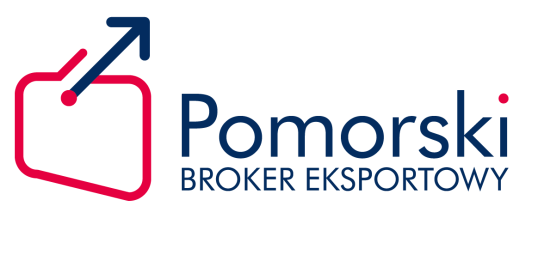  UMOWA nr …/…/2018/BROKER/MEDICA zawarta w Gdańsku w dniu ................2018 r. pomiędzy: Stowarzyszeniem „Wolna Przedsiębiorczość” Oddział Terenowy w Gdańsku z siedzibą w Gdańsku przy ul. Piekarniczej 12A, 80-126 Gdańsk, NIP 5831020427, REGON 190910690, reprezentowanym przez Henryka Stasińskiego – Prezesa Zarządu, zwanym w dalszej części umowy „Zamawiającym”,zwanym dalej „Organizatorem”a………………………………………………………………………………………………………………………………………………………………………………………………………………………………………………………………………………………………………………………………………………………………………………………………………………………………………………………………………………………zwanym dalej „Uczestnikiem wyjazdu” zwanymi dalej wspólnie "Stronami", 
o następującej treści: Niniejsza umowa zostaje zawarta w związku z realizacją Umowy nr RPPM.02.03.00-0001/16 z dnia 7 lipca 2016 r. o dofinansowanie Projektu „Pomorski Broker Eksportowy. Kompleksowy system wspierania eksportu w województwie pomorskim”  w ramach Regionalnego Programu Operacyjnego Województwa Pomorskiego na lata 2014-2020, Osi priorytetowej 2 Przedsiębiorstwa, Działania 2.3 Aktywność eksportowa, współfinansowanego z Europejskiego Funduszu Rozwoju Regionalnego.Słownik:Wyjazd – wyjazd na targi MEDICA 2018, w terminie 12-14.11.2018 r. ,organizowany w ramach projektu „Pomorski Broker Eksportowy. Kompleksowy system wspierania eksportu w województwie pomorskim”, realizowanego w ramach Regionalnego Programu Operacyjnego Województwa Pomorskiego na lata 2014-2020Targi – międzynarodowa impreza wystawiennicza MEDICA 2018 odbywająca się w terminie 12-15.11.2018 r.  w Düsseldorfie.Organizator – podmiot organizujący wyjazd na targi będący partnerem w projekcie „Pomorski Broker Eksportowy. Kompleksowy system wspierania eksportu w  województwie pomorskim” w ramach, którego organizowany jest wyjazd na targi MEDICA 2018.Uczestnik wyjazdu – przedsiębiorca biorący udział w Wyjeździe na Targi MEDICA 2018.Region – województwo pomorskieProjekt – projekt pn. „Pomorski Broker Eksportowy. Kompleksowy system wspierania eksportu w województwie pomorskim” realizowany w ramach Regionalnego Programu Operacyjnego Województwa Pomorskiego na lata 2014-2020 Oś priorytetowa 2: Przedsiębiorstwa, Działanie: 2.3: Aktywność eksportowa. Nr umowy: RPPM.02.03.00-22-0001/16-00§1 Przedmiot UmowyPrzedmiotem umowy jest udzielenie przez Stowarzyszeniem „Wolna Przedsiębiorczość” Oddział Terenowy w Gdańsku Uczestnikowi wyjazdu dofinansowania na udział w targach MEDICA 2018 w terminie 12-14.11.2018 r., zwanych dalej Wyjazdem, o całkowitej szacunkowej wartości …………………………………. PLN brutto (słownie: ………………………………………………..…………). Uczestnikowi wyjazdu udzielane jest dofinansowanie ze środków Regionalnego Programu Operacyjnego Województwa Pomorskiego na lata 2014-2020, Oś priorytetowa 2: Przedsiębiorstwa, Działanie 2.3: Aktywność eksportowa. Dofinansowanie stanowi:- Pomoc na udział MŚP w targach, udzielaną na podstawie Rozporządzenia Ministra Infrastruktury i Rozwoju z dnia 3 września 2015 r. w sprawie udzielania pomocy mikroprzedsiębiorcom, małym i średnim przedsiębiorcom na usługi doradcze oraz udział w targach w ramach regionalnych programów operacyjnych na lata 2014-2020 (Dz. U. z 2015, poz. 1417) lub - pomoc de minimis, udzielaną na postawie Rozporządzenia Ministra Infrastruktury i Rozwoju z dnia 19 marca 2015 r. w sprawie udzielania pomocy de minimis w ramach regionalnych programów operacyjnych na lata 2014-2020 (Dz. U. z 2015, poz. 488).Maksymalny poziom dofinansowania będzie wynosił :a) 85% kosztu wskazanego w par. 4 ust.1 przy wsparciu udzielanemu w ramach Pomocy de minimis. W ramach pomocy de minimis dofinansowanie obejmować może wydatki na jedną osobę stanowiące koszty: podróż z Portu Lotniczego Gdańsk im. Lecha Wałęsy do Portu Lotniczego Düsseldorf nie wcześniej niż w dniu 11.11.2018 r. i z Portu Lotniczego Düsseldorf do Portu Lotniczego Gdańsk im. Lecha Wałęsy nie później niż w dniu 15.11.2018 r. Organizator nie pokrywa w dniu wylotu kosztów dojazdu Uczestnika z miejsca zamieszkania/siedziby do Portu Lotniczego Gdańsk im. Lecha Wałęsy ani w dniu powrotu kosztów dojazdu z Portu Lotniczego Gdańsk im. Lecha Wałęsy do miejsca zamieszkania/siedziby. transport  z lotniska w Düsseldorfie do hotelu i z hotelu na lotnisko oraz z hotelu do miejsca, gdzie odbywać się będą targi i z powrotem (każdego dnia), realizowany samochodem z kierowcą lub busem z kierowcą;zakwaterowanie w Dusseldorfie na minimum trzy doby hotelowe, liczna noclegów jest uzależniona jest od połączenia lotniczego,ubezpieczenia osób na czas podróży zagranicznej,bilety wstępu na targi MEDICA 2018 oraz na spotkania b2b w ramach  Healthcare Brokerage Event MEDICA 2018.Pozostała kwota nie objęta dofinansowaniem stanowiła będzie wkład własny Uczestnika wyjazdu i pokryta zostanie ze środków własnych. Wyżywienie oraz inne koszty dodatkowe związane z uczestnictwem w Wyjeździe Uczestnik wyjazdu pokrywa we własnym zakresie.§ 2 Uczestnik wyjazduUczestnik wyjazdu oświadcza, że zapoznał się z Regulaminem Wyjazdu i zobowiązuje się do przestrzegania  jego postanowień oraz do pełnego udziału we wszystkich wydarzeniach organizowanych w ramach Wyjazdu, zg. z Ramowym Harmonogramem Wydarzenia.Uczestnik oświadcza, że: jest mikro, małym lub średnim przedsiębiorstwem w rozumieniu załącznika nr 1 do Rozporządzenia Komisji (UE) nr 651/2014 z dnia 17 czerwca 2014 uznające niektóre rodzaje pomocy za zgodne z rynkiem wewnętrzny w zastosowaniu art. 107 i 108 Traktatu (Dz.Urz. UE L 187 z 26.06.2014 r.)posiada siedzibę i prowadzi działalność na terenie województwa pomorskiegoprowadzi działalność odpowiadającą specyfice organizowanych targów MEDICA 2018 w Düsseldorfie.prezentowany na Targach, przez Uczestnika wyjazdu, produkt/usługa nie podlega wykluczeniu z ubiegania się o pomoc na udział MŚP w targach ( Dz. U. z 2015, poz. 1417) oraz pomocy de minimis (Dz. U. z 2015, poz. 488)posiada potencjał marketingowy – stronę www i materiały informacyjne w języku angielskim.spełnia kryteria dot. skorzystania z pomocy publicznej (Rozporządzenie nr 651/2014) oraz pomocy de minimis (Rozporządzenie nr 1407/2013)nie podlega wykluczeniu z możliwości ubiegania się o środki europejskie.reprezentanci zgłoszeni do wyjazdu znają język angielski w stopniu umożliwiającym samodzielną prezentację oferty handlowej w trakcie Targów.złożył podpisane formularze informacji przedstawianych przy ubieganiu się o pomoc de minimis lub o pomoc inną niż pomoc w rolnictwie lub rybołówstwie, pomoc de minimis lub pomoc de minimis w rolnictwie lub rybołówstwie , przekaże materiały, o których mowa §3 ust. 1 lit. b) Regulaminu Uczestnictwa i materiały te nie będą naruszały obowiązujących przepisów prawa oraz praw osób trzecich. Uczestnik wyjazdu zobowiązuje się do przestrzegania postanowień Regulaminu Uczestnictwa oraz postanowień niniejszej Umowy. Uczestnik wyjazdu zobowiązany jest do obecności na targach MEDICA 2018 oraz na spotkaniach  b2b w ramach  Healthcare Brokerage Event MEDICA 2018 zg. z Ramowym Harmonogramem Wydarzenia.Uczestnik wyjazdu gwarantuje, że wszystkie elementy graficzne, projekty oraz zdjęcia przekazane przez Uczestnika wyjazdu do Organizatora: stanowią materiał oryginalny, są opłacone przez Uczestnika Wyjazdu, nie stanowią podstawy do pociągnięcia do odpowiedzialności tytułem naruszenia praw autorskich. W trakcie trwania Wyjazdu mogą być robione zdjęcia i nagrania. Nagrania i zdjęcia ukazujące logotypy, znaki handlowe Uczestników wyjazdu mogą być używane w celu promocji wydarzenia w różnych mediach (dokumenty, telewizja, Internet itp.) Uczestnik Wyjazdu wyraża zgodę na publikowanie przez Organizatora artykułów prasowych, zdjęć, informacji o produktach oraz broszur przed, w trakcie i po Wyjeździe, jeżeli działania te mają na celu propagowanie Wyjazdu i/lub jego Uczestnika. § 3 OrganizatorOrganizator zobowiązuje się wykonać zadanie, polegające na  organizacji Wyjazdu przedsiębiorcy z województwa pomorskiego  w targach MEDICA 2018, planowane w terminie 12-14.11.2018 r., a w szczególności do: informowania przedsiębiorców i organizacji zrzeszających przedsiębiorców o możliwości wzięcia udziału w Wyjeździe. organizacji Wyjazdu poprzez zapewnienie logistyki dla wszystkich jego Uczestników, w tym poniesienia kosztów wymienionych w §1  ust. 3. Umowy,przeprowadzenia działań promujących polskich Uczestników z wykorzystaniem kanałów informacyjnych ARP S.A. Organizator nie ponosi odpowiedzialności: z tytułu publikacji informacji przekazanych przez Uczestnika wyjazdu, a także za skutki/rezultaty udziału Uczestnika wyjazdu w Wyjeździe.  W przypadku gdy realizacja Wyjazdu nie będzie możliwa z przyczyn niezależnych od Organizatora, Organizator rozwiąże umowę z Uczestnikiem wyjazdu o dofinansowanie udziału w Wyjeździe, nie ponosząc z tego tytułu żadnej odpowiedzialności. Organizator zastrzega sobie możliwość zmiany terminu Wyjazdu z powodów logistycznych oraz jego odwołania bez ponoszenia z tego tytułu odpowiedzialności wobec Uczestników. Zmiana terminu Wyjazdu z powodów logistycznych nie stanowi zmiany umowy. W prawnie dopuszczalnym zakresie Organizator nie ponosi odpowiedzialności za:  bezpieczeństwo Uczestników Wyjazdu w trakcie jego trwania;  szkody tytułem utraty majątku sprowadzanego przez Uczestnika wyjazdu;  inne szkody lub straty (w tym bez ograniczeń utratę wartości bądź zysków, straty tytułem przerw w pracy, utraty danych, awarii systemu komputerowego, inne szkody handlowe). § 4 Koszty i  poziom dofinansowaniaŁączny szacowany koszt udziału w  Wyjeździe przypadający na jednego Uczestnika wyjazdu przy założeniu udziału 8 Uczestników wynosi ……………… PLN (słownie: …………………………….………….).Szacowany łączny koszt podany ust.1 może ulec zmianie, co wpłynie także na wysokość wkładu własnego, który musi być wniesiony przez Uczestnika wyjazdu. Organizator niezwłocznie poinformuje o tym fakcie  zakwalifikowane do Wyjazdu Firmy. Jeśli koszt zmieni się o ponad 30% Uczestnik wyjazdu będzie miał prawo do rezygnacji z udziału w Wyjeździe bez ponoszenia żadnych kosztów.Uczestnik wyjazdu zobowiązany jest do  wpłaty kwoty ……………………….stanowiącej wkład własny nie później, niż 5 dni roboczych od dnia podpisania umowy. Wpłaty należy dokonać na rachunek bankowy  Organizatora  o  nr …………………….Brak wpłaty we wskazanym terminie może skutkować skreśleniem z listy Uczestników wyjazdu.W przypadku rezygnacji Przedsiębiorcy z udziału w Wydarzeniu przed jego rozpoczęciem, rezygnacji w trakcie jego trwania, bądź wykluczenia Uczestnika z uczestnictwa w Wydarzeniu, Przedsiębiorca zobowiązany jest do zwrotu Organizatorowi  równowartości poniesionych przez Organizatora wydatków związanych z Wydarzeniem przypadających na jednego Uczestnika w terminie 7 dni od dnia otrzymania wezwania do zapłaty na rachunek bankowy wskazany przez Organizatora. W przypadku rezygnacji ale przed rozpoczęciem Wydarzenia zwrot wydatków, o których mowa w zdaniu poprzedzającym następuje jedynie w przypadku gdy Organizator nie ma możliwości zastąpienia osoby rezygnującej inną osobą z prowadzonej listy rezerwowej.Zwrot wydatków, o których mowa w ustępie poprzedzającym nastąpi na podstawie noty obciążeniowej załączonej do wezwania do zapłaty, którą Organizator wystawi w terminie do dwóch miesięcy po zakończeniu Wyjazdu. § 5 Postanowienia końcoweW sprawach nieuregulowanych umową mają zastosowanie przepisy Kodeksu cywilnego, 
w szczególności dotyczące umowy zlecenia. Spory wynikłe w toku realizacji umowy będą rozstrzygane przez sąd właściwy miejscowo dla siedziby Organizatora. Umowa została sporządzona w dwóch jednobrzmiących egzemplarzach, po jednym dla każdej ze Stron.